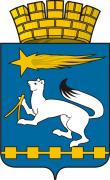 ДУМА ГОРОДСКОГО ОКРУГАНИЖНЯЯ САЛДАР Е Ш Е Н И Е 13.10.2016                                                                                                     № 1/3Об образовании постоянных комиссий Думы городского округа Нижняя Салда        В соответствии со статьей 22 Устава городского округа Нижняя Салда, руководствуясь статьями 21, 22,  Регламента Думы городского округа Нижняя Салда, Дума городского округа Нижняя СалдаР Е Ш И Л А :              1. Образовать постоянную комиссию по экономической политике, бюджету и налогам, и утвердить ее персональный состав: 	- Арефьев Сергей Леонидович;	- Волков  Александр Александрович;	- Гудкова Ольга Федоровна;	- Закирова Нина Николаевна;	- Зорихина Ольга Владимировна;	- Компаниц Виктор Павлович;	- Лобжин Владимир Матвеевич;	- Терентьев Александр Борисович.              2. Образовать постоянную комиссию по социальной политике, здравоохранению, образованию, культуре, молодежной политике и спорту, и утвердить ее персональный состав:  - Гудкова Ольга Федоровна;- Долгих Инна Сергеевна;- Замураев Александр Борисович;- Коновалов Андрей Леонидович;- Сысоев Андрей Борисович;- Терентьев Александр Борисович.3. Образовать постоянную комиссию по вопросам законодательства, местного самоуправления и безопасности, и утвердить ее персональный состав:  	- Волков Александр Александрович;- Дамиров Рафаил Джамилович;- Долгих Инна Сергеевна;- Компаниц Виктор Павлович.              4. Образовать постоянную комиссию по вопросам экологии, благоустройства, жилищно-коммунального хозяйства и строительства, и утвердить ее персональный состав: 	- Арефьев Сергей Леонидович;	- Закирова Нина Николаевна;- Замураев Александр Борисович;- Зорихина Ольга Владимировна;- Лобжин Владимир Матвеевич;- Соловьев Владимир Викторович. 5. Образовать постоянную комиссию по вопросам промышленной политики, АПК, поддержки малого и среднего бизнеса, и утвердить ее персональный  состав: 	- Дамиров Рафаил Джамилович;	- Коновалов Андрей Леонидович;	- Соловьев Владимир Викторович;	- Сысоев Андрей Борисович.Глава городского округа, исполняющий полномочия председателя Думыгородского округа						                  Е.В. Матвеева